خطة توزيع مادة العلوم للصف الثالث المتوسطللفصل الدراسي الأول من العام الدراسي 1443هـالأسبوع الأولالأسبوع الثانيالأسبوع الثالثأسلوب العلمتابع - عمل العلمالزلازلتابع - أسلوب العلمالعلوم والتقنية والمجتمعتابع - الزلازلتابع - أسلوب العلمتابع- العلوم والتقنية والمجتمعتابع - الزلازلعمل العلممراجعة الفصلتابع - الزلازلالأسبوع الرابعالأسبوع الخامسالأسبوع السادستابع - الزلازلالصفائح الأرضية وعلاقتها بالزلازل والبراكينتابع-الصفائح الأرضية وعلاقتها بالزلازل...البراكينتابع - الصفائح الأرضية وعلاقتها بالزلازل...مراجعة الفصلتابع - البراكينتابع - الصفائح الأرضية وعلاقتها بالزلازل...أنشطة الخليةتابع - البراكينتابع - الصفائح الأرضية وعلاقتها بالزلازل...تابع - أنشطة الخليةالأسبوع السابعالأسبوع الثامنالأسبوع التاسعتابع - أنشطة الخليةتابع - انقسام الخلية وتكاثرهاتابع - انقسام الخلية وتكاثرهاتابع - أنشطة الخليةتابع - انقسام الخلية وتكاثرهامراجعة الفصلتابع - أنشطة الخليةتابع - انقسام الخلية وتكاثرهامادة الوراثة DNAانقسام الخلية وتكاثرهاتابع - انقسام الخلية وتكاثرهاتابع - مادة الوراثة DNAالأسبوع العاشرالأسبوع الحادي عشرالأسبوع الثاني عشرتابع - مادة الوراثة DNAتابع - علم الوراثةاختبارات الفصل الدراسي الأولتابع - مادة الوراثة DNAتابع - علم الوراثةبرامج علاجيةتابع - مادة الوراثة DNAتابع - علم الوراثةعلم الوراثةمراجعة الفصلالأسبوع الثالث عشر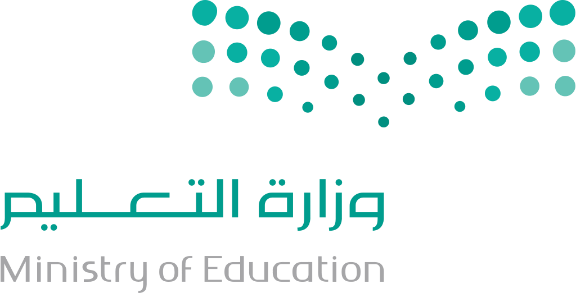 اختبارات الفصل الدراسي الأولبرامج علاجية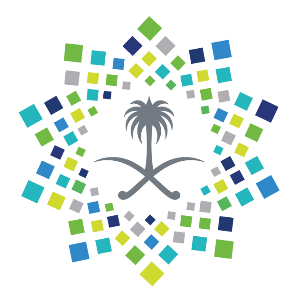 اسم المعلم/ المعلمة:التوقيع:التاريخ:اسم المدير/المديرة:التوقيع:التاريخ:اسم المشرف/المشرفة:التوقيع:التاريخ: